Take Home Exam via Stud.IPCourse, Semester, Year: ……Vak#: …..Test Date: …….Submission Time: …..Student 1 Surname:First Name:Matriculation No.: Study program: Bachelor/Master - BWL/WIWI VF/WIWI KF/WING PT/WING PT IT/WINF/…Student 2 (only in case of group work):Surname:First name:Matriculation No.: Study program: Bachelor/Master - BWL/WIWI VF/WIWI KF/WING PT/WING PT IT/WINF/… Please start answering in the specified order and end with the bibliography / references, if applicable. All answers must be typewritten.Insert the Declaration for Online Exams here.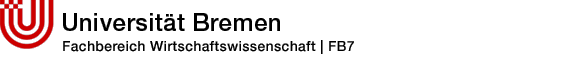 Professorship for Global Supply Chain Management 
Chair holder: Prof. Dr. Aseem Kinra